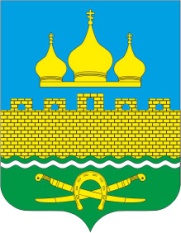 РОССИЙСКАЯ ФЕДЕРАЦИЯРОСТОВСКАЯ ОБЛАСТЬ  НЕКЛИНОВСКИЙ РАЙОНМУНИЦИПАЛЬНОЕ ОБРАЗОВАНИЕ «ТРОИЦКОЕ СЕЛЬСКОЕ ПОСЕЛЕНИЕ»АДМИНИСТРАЦИЯ ТРОИЦКОГО СЕЛЬСКОГО ПОСЕЛЕНИЯПОСТАНОВЛЕНИЕот 27апреля     2022г.                                                                                  №  34с. ТроицкоеОб установлении особого противопожарного режима на территории Троицкого сельского поселения  Неклиновского  района  Ростовской областиВ целях снижения количества пожаров, травматизма и гибели людей при пожарах на территории Троицкого сельского поселения в условиях повышенной пожарной опасности, в соответствии со статьей 30 Федерального закона от 21.12.1994 № 69-ФЗ «О пожарной безопасности» и статьей 4 Областного закона Троицкого сельского поселения от 25.11.2004 № 202-ЗС «О пожарной безопасности» Администрация Троицкого сельского поселения постановляет:1. Установить на территории Троицкого сельского поселения с 28.04.2022г.до 16.10.2022г. особый противопожарный режим.2. На период действия особого противопожарного режима на территории Троицкого сельского поселения ввести дополнительные требования пожарной безопасности:2.1. Передача информационных сообщений о введении особого противопожарного режима посредством всепогодных уличных колонок (радио).2.2. Запрет разведения костров, сжигания мусора, сухой травы и бытовых отходов в лесах, сельскохозяйственных угодьях, на территориях садоводческих, дачных некоммерческих объединений,на территории многолетних зеленых насаждений,  а также на прилегающих к жилым домам, иным постройкам.2.3. Организация патрулирования территорий населенных пунктов силами местного населения и членов добровольных пожарных формирований с первичными средствами пожаротушения.2.4. Принимать меры к лицам, осуществляющим незаконные выжигания сухой растительности, а также к собственникам земельных участков, землепользователям, землевладельцам, арендаторам земельных участков, не обеспечившим выполнение установленного требования о запрете на выжигания сухой растительности.2.5.  В случае обнаружения очагов возгораний , незамедлительно привлечь членов добровольной пожарной дружины для ликвидации очага возгорания до прибытия подразделения пожарной охраны.2.6. Специалисту по вопросам ГО ЧС и пожарной безопасности организовать информирование и проведение соответствующей разъяснительной работы с гражданами о соблюдении правил пожарной безопасности и действиях при пожаре.3.  Настоящее постановление вступает в силу со дня его подписания.4.  Контроль за выполнением данного постановления оставляю за собой.Глава Администрации Троицкого сельского поселения                                                                 О.Н. Гурина